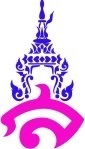 แผนการจัดการเรียนรู้ที่ ๒หน่วยการเรียนรู้ที่ ๑ โคลงสุภาษิต พระราชนิพนธ์ ร.๕				เรื่อง ประโยคความเดี่ยว                  วิชา ภาษาไทย		        ชื่อรายวิชา  ภาษาไทย ท ๒๒๑๐๑	              กลุ่มสาระการเรียนรู้  ภาษาไทยชั้น มัธยมศึกษาปีที่ ๒   	         ภาคเรียนที่ ๒	ปีการศึกษา ๒๕๖๐	         เวลา  ๑  ชั่วโมง/๕๐ นาที                  ผู้สอน  นายวริทธิ์ ลิ้มรุ่งเรือ  อาจารย์จารวุวัลย์ พิมผนวชมาตรฐานการเรียนรู้ 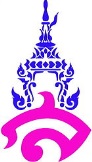 มาตรฐาน  ท ๔.๑  เข้าใจธรรมชาติของภาษาและหลักภาษาไทย การเปลี่ยนแปลงของภาษาและพลังของภาษา ภูมิปัญญาทางภาษา และรักษาภาษาไทยไว้เป็นสมบัติของชาติ          ตัวชี้วัด	ท ๔.๑ ม.๒/๒  วิเคราะห์โครงสร้างประโยคสามัญ ประโยครวม และประโยคซ้อนจุดประสงค์การเรียนรู้นักเรียนสามารถบอกองค์ประกอบของประโยคความเดี่ยวได้			นักเรียนสามารถวิเคราะห์โครงสร้างประโยคความเดี่ยวได้นักเรียนสามารถจำแนกและแต่งประโยคชนิดต่างๆ ได้สาระสำคัญ													ประโยคความเดี่ยวหรือเอกรรถประโยค คือ ประโยคที่มีใจความสำคัญเพียงใจความเดียว ไม่มีคำเชื่อมปรากฏ และจัดเป็นประโยคที่มีองค์ประกอบเล็กที่สุดสาระการเรียนรู้๑.  ส่วนประกอบต่างๆ ในประโยค	๒.  การวิเคราะห์ประโยค	๓.  ประโยคความเดี่ยวคุณลักษณะอันพึงประสงค์											- มุ่งมั่นในการทำงาน	- ใฝ่เรียนรู้สมรรถนสำคัญ													๑.  ความสามารถในการคิดกิจกรรมการเรียนรู้กิจกรรมนำเข้าสู่บทเรียน	๑. ครูตั้งคำถามกระตุ้นความคิดให้กับผู้เรียนเกี่ยวกับประโยคเช่น ประโยคโดยทั่วไปประกอบด้วยส่วนใดบ้าง ประโยคสามารถแบ่งได้กี่ประเภท เป็นต้น	๒. ครูแจ้งวัตถุประสงค์การสอน และเชื่อมโยงเข้าสู่เนื้อหาประโยคความเดี่ยวกิจกรรมพัฒนาผู้เรียน	๓. ครูบรรยายความรู้เกี่ยวกับประโยคความเดี่ยว ในส่วนของส่วนประกอบต่างๆ ในประโยค และการวิเคราะห์ประโยค จาก Powerpoint ประโยคในภาษาไทย	๔. นักเรียนทำกิจกรรม “วิเคราะห์ประโยค” โดยนักเรียนจะต้องวิเคราะห์ประโยคตามตารางการวิเคราะห์ประโยคลงในสมุดจดบันทึกกิจกรรมรวบยอด	๕. ครูให้นักเรียนซักถามข้อสงสัยเพิ่มเติม และร่วมกันสรุปความรู้จากการเรียนเรื่องประโยคความเดี่ยวสื่อ / แหล่งการเรียนรู้	๑. Powerpoint ประโยคในภาษาไทย	๒. หนังสือหลักภาษาไทย ม.๒ เล่ม ๑	๓. สมุดจดบันทึกการวัดและประเมินผลลงชื่อ..................................................ผู้สอน			ลงชื่อ......................................................ผู้สอน(นายวริทธิ์ ลิ้มรุ่งเรือง)			           	 (อาจารย์นงค์นภา  อาจทวีกูล)        นักศึกษาฝึกประสบการณ์วิชาชีพ				        อาจารย์พี่เลี้ยงบันทึกหลังสอน๑. ผลการสอน๒.  ปัญหาและอุปสรรค๓.  ข้อเสนอแนะ								ลงชื่อ...................................................ผู้สอน								         (นางสาวจารุวัลย์ พิมผนวช)ความเห็นของหัวหน้ากลุ่มสาระการเรียนรู้วิชาภาษาไทย								.........................................................................................................									ลงชื่อ................................................................									      (อาจารย์ภาคภูมิ   คล้ายทอง)									    หัวหน้ากลุ่มสาระการเรียนรู้วิชาภาษาไทยเฉลยกิจกรรมการวิเคราะห์ประโยคเป้าหมายหลักฐานเครื่องมือวัดเกณฑ์การประเมินสาระสำคัญ       ประโยคความเดี่ยวหรือเอกรรถประโยค คือ ประโยคที่มีใจความสำคัญเพียงใจความเดียว ไม่มีคำเชื่อมปรากฏ และจัดเป็นประโยคที่มีองค์ประกอบเล็กที่สุดสมุดบันทึกกิจกรรม วิเคราะห์ประโยคเฉลยกิจกรรมการวิเคราะห์ประโยคได้คะแนนร้อยละ ๖๐  ขึ้นไปถือว่าผ่านเกณฑ์ตัวชี้วัด ท ๔.๑ ม.๒/๒  วิเคราะห์โครงสร้างประโยคสามัญ ประโยครวม และประโยคซ้อนสมุดบันทึกกิจกรรม วิเคราะห์ประโยคเฉลยกิจกรรมการวิเคราะห์ประโยคได้คะแนนร้อยละ ๖๐  ขึ้นไปถือว่าผ่านเกณฑ์คุณลักษณะอันพึงประสงค์
- มุ่งมั่นในการทำงาน- ใฝ่เรียนรู้ชิ้นงาน“การวิเคราะห์ประโยค”แบบประเมินคุณลักษณะอันพึงประสงค์ได้คะแนนร้อยละ ๙๐  ขึ้นไปถือว่าผ่านเกณฑ์สมรรถนะ          ความสามารถในการคิดชิ้นงาน“การวิเคราะห์ประโยค”แบบประเมินสมรรถนะสำคัญของผู้เรียนได้คะแนนร้อยละ ๖๐  ขึ้นไปถือว่าผ่านเกณฑ์ประโยคภาคประธานภาคประธานภาคแสดงภาคแสดงภาคแสดงภาคแสดงประโยคประธานขยายประธานกริยาขยายกริยากรรมขยายกรรม๑. ฉันชอบเล่นเกมคอมพิวเตอร์ฉัน-ชอบเล่น-เกมคอมพิวเตอร์๒. พ่อของวิชัยเป็นทหารเรือพ่อของวิชัยเป็นทหารเรือ--๓. นักเรียนหลายคนเรียนภาษาไทยเก่งมากนักเรียนหลายคนเรียนเก่งมากภาษาไทย-๔. แม่ไปซื้อผ้าที่พาหุรัดแม่-ไปซื้อที่พาหุรัดผ้า-๕. คนไทยมีอัธยาศัยดีคนไทย-มีอัธยาศัยดี--